standardovation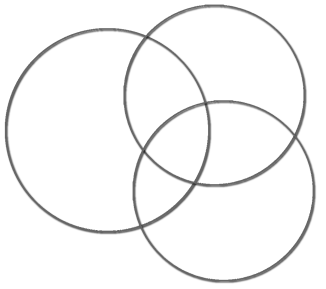 professional speaker managementsarah@thestandardovation.com | 913.498.9775www.thestandardovation.comMarilyn Sherman | Pre-Program QuestionnaireIt is important that your speaker receive as much information as possible prior to your meeting to aid in their speech preparation. Please take a moment to fully answer all the questions and return the form to Sarah Whitten: sarah@thestandardovation.com. Thank you! EVENT DETAILS:Date of Program:  Organization:	 Speaker’s contact prior to meeting:Name: Title: Phone (office):Phone (cell):Email: Speaker's on-site contact at meeting: (if different from above)Name: 
Title:  Phone (work): Phone (cell): Email:ABOUT YOUR EVENT:Type of meeting? (annual meeting, awards banquet, etc)Exact times of speaker’s presentation?Start time: 		End time:What takes place immediately before your speaker’s program?  What takes place immediately following your speaker’s program?  	Speaker’s role in program (opening or closing keynote, luncheon speaker, etc.):Any other functions (banquets, etc.) speaker is required or invited to attend?Date & time:		Location/ room name:  Check one: Optional attendance 	| Required attendance Name and Title of who will Introduce Marilyn: Appropriate attire for speaker?  MARILYN'S AUDIO VISUAL & ROOM SET-UP: Marilyn's AV Requirements:Lavaliere MicrophonePowerPointPowerPoint ClickerScreen & LCD ProjectorMarilyn uses her own laptop/Macbook Air - with her PPT loaded on computer.Other: Small table on stage for notes and water.Are there any concerns about the technical requirements? YES  | NO If yes, please explain:	Who is in charge of providing audio/visual requirements and room set up?Name: Phone (cell):   Email:  Will there be a sounds check? If yes, Date: 		Time: What time should Marilyn be in the room before he starts his presentation?What is the room set-up (rounds, school-room, theatre-seating)?Will there be a lectern on stage? If so, can we remove it, or push to the side?Will there be a stage? If yes, What is the height? 	Will there be stairs? Who spoke at this meeting last year?	Who else is speaking at this event? Will there be a product table for Marilyn to sell her books/DVDs?Would you like Marilyn to offer a book-signing?LOGISTICAL INFORMATION:VENUE: Meeting facility, location, room:  Venue: Room Name:Address:Phone:	Hotel Accommodations for Marilyn: HotelAddress:Phone:Dates of Hotel Reservation:Check-in Time: Check-out Time: Speaker’s Hotel Confirmation #:Will ground transportation be provided?If yes, Company/Contact/Phone Number:Location of pick-up:Description of Driver:Location of drop-off:YOUR AUDIENCE:Audience demographics:	Number attending speaker’s program:What % men: 	| What % women:General description of attendees:Job Titles?Will spouses attend this program? YES  | NO Names and titles of any executives or VIPs your speaker should be familiar with?ORGANIZATION’S BACKGROUND:Please provide a brief description/ profile of your organization:	What is your organization’s website address?Current challenges/problems experienced in your industry?	Who are your biggest competitors? Jargon the speaker should be familiar with?	MARILYN SHERMAN'S PROGRAM:What speech title have you selected?	Major objectives of this meeting: 	Are there any sensitive topics that should be avoided? Specific objectives for your speaker’s session:If this speaker could leave your group with two thoughts, what would they be?Why did you choose Marilyn to be the speaker for your event? Is there anything further your organization requires from Marilyn at this point?If there are any changes in the agenda or subject matter, please advise us as soon as possible. Thank you!Please return this form to:Sarah WhittenMarilyn Sherman's VP of Everything Partner | Standard OvationProfessional Speaker Managementsarah@thestandardovation.comdirect: 913.498.9775 | cell: 617.449.8679